собрание представителей сельского поселения ЗАБОРОВКАмуниципального района сызранскийсамарской областиТРЕТЬЕГО СОЗЫВА                                                   РЕШЕНИЕ25 сентября  2019 г.	№16Об утверждении изменений в Правила землепользования и застройки сельского поселения Заборовка муниципального района Сызранский Самарской области (М1:5000,М1:2500) в отношении границ территориальной зоны СХ1 на СХ2-4, применительно к территории сельского поселения Заборовка (КК-63:33:0502007)Руководствуясь ст.45,46 Градостроительного кодекса Российской Федерации, Уставом сельского поселения Заборовка муниципального района Сызранский Самарской области, учитывая заключение о результатах публичных слушаний по проекту изменений в Правила землепользования и застройки сельского поселения Заборовка муниципального района Сызранский Самарской области в части изменений в Карту градостроительного зонирования сельского поселения Заборовка муниципального района Сызранский Самарской области (М1:5000,М1:2500)  в отношении границ территориальной зоны СХ1 на СХ2-4 , применительно к территории сельского поселения Заборовка (КК-63:33:0502007) Собрание представителей сельского поселения Заборовка муниципального района Сызранский самарской областиРЕШИЛО1. Утвердить изменения в Правила землепользования и застройки сельского поселения Заборовка муниципального района Сызранский Самарской области в части изменений в Карту градостроительного зонирования сельского поселения Заборовка муниципального района Сызранский Самарской области (М1:5000,М1:2500)  в отношении границ территориальной зоны СХ1 на СХ2-4 , применительно к территории сельского поселения Заборовка (КК-63:33:0502007)	        2. Опубликовать настоящее решение в газете «Вестник Заборовки» и разместить на официальном сайте в сети Интернет3. Настоящее решение вступает в силу на следующий день после его официального опубликования.Председатель Собрания представителей сельского поселения Заборовкамуниципального района СызранскийСамарской области                                                           И.А. ДорофееваГлава сельского поселения Заборовкамуниципального района СызранскийСамарской области                                                           И.В. Беленовская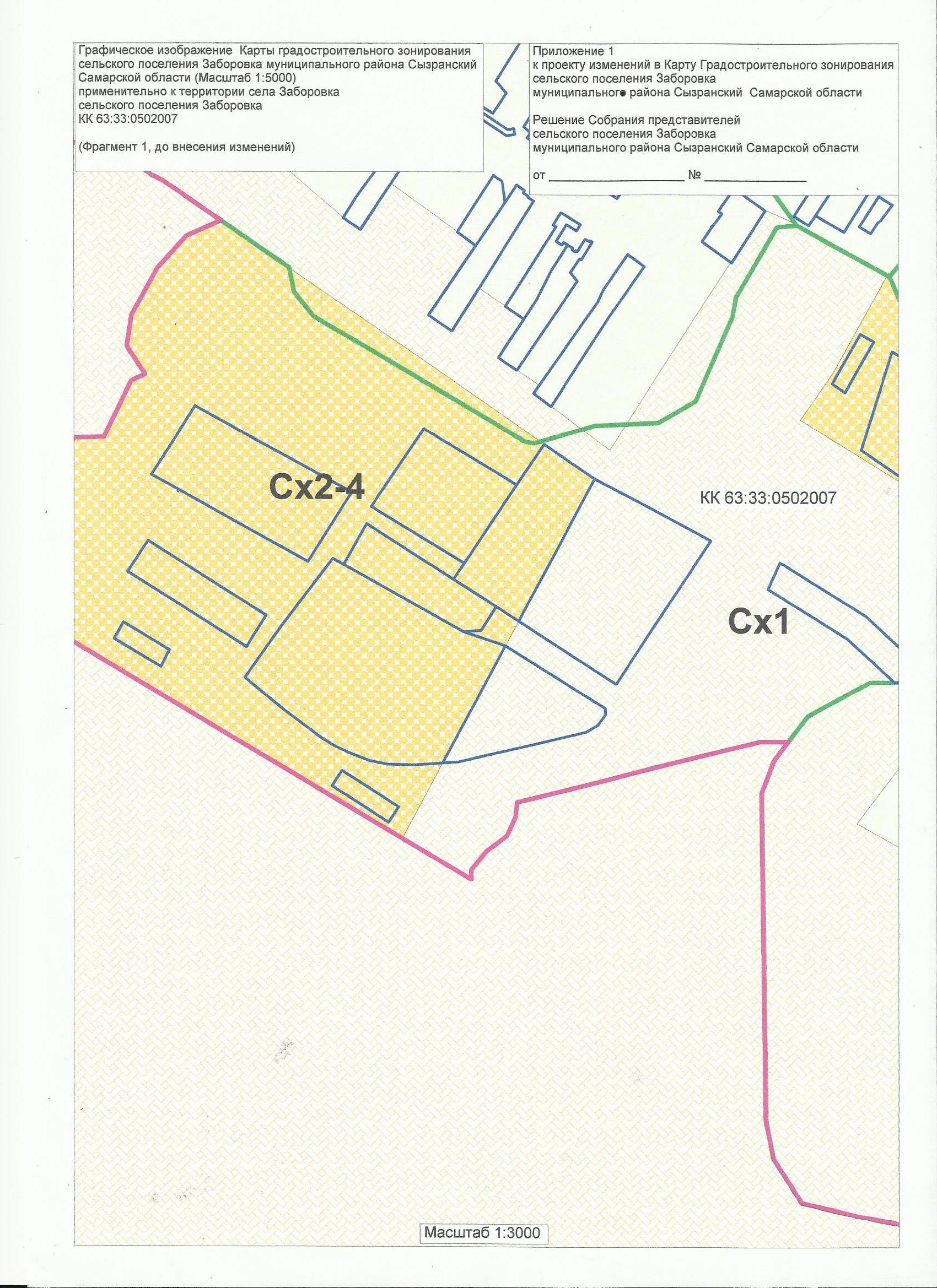 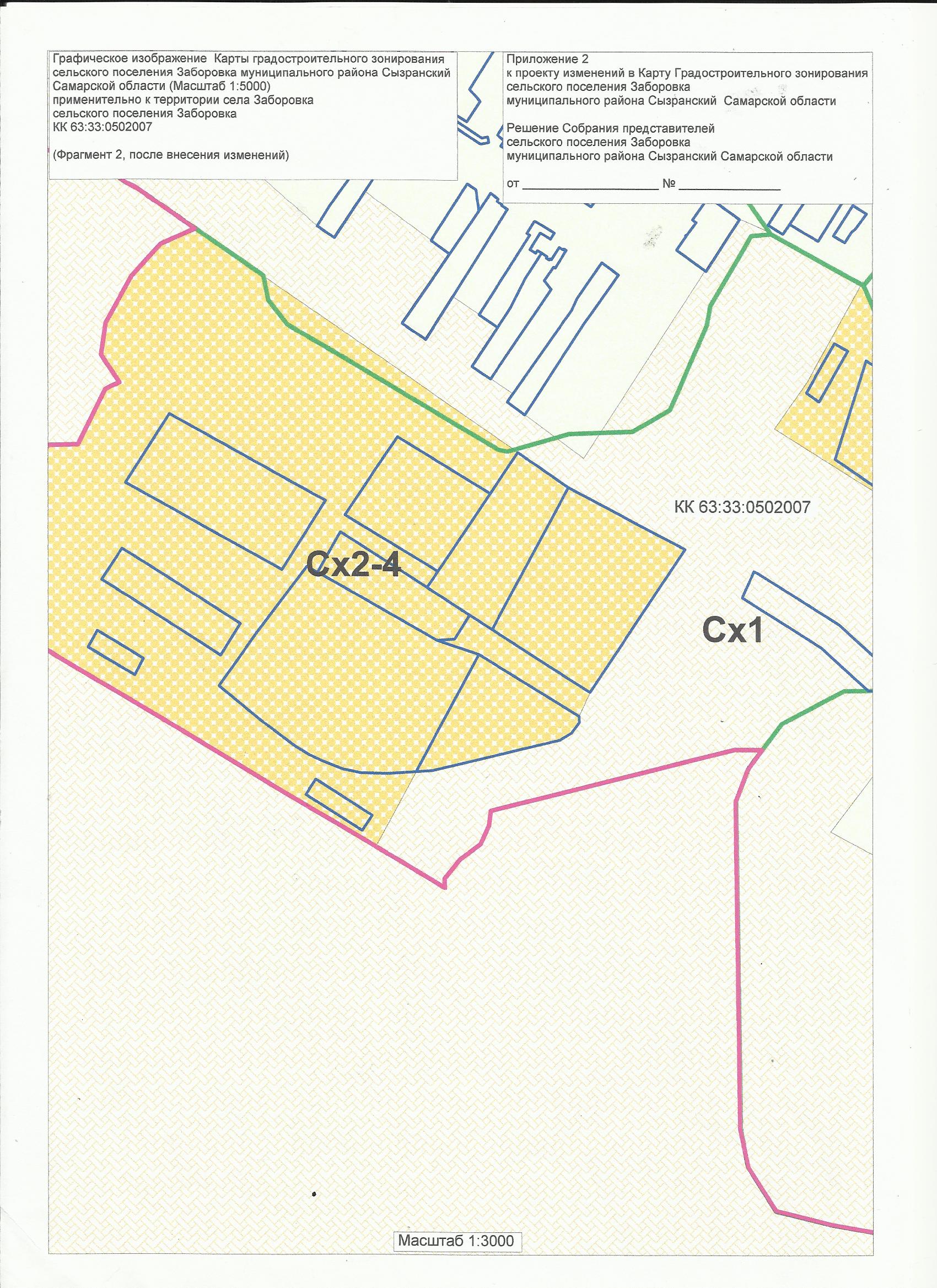 Граница внесения измененийГрадостроительный индекс территориальной зоны до измененияХарактер вносимых измененийГрадостроительный индекс территориальной зоны после измененияНаселенный пункт : сельское поселение Заборовка Сызранского района Самарской области применительно к территории расположения земельных участков с КН 63:33:0502007:51 и 63:33:0502007:50 под размещение сельскохозяйственных угодийВ КК63:33:0502007СХ1-изменений части границ территориальной зоны с изменением градостроительного индекса территориальной зоны в связи с включением в иные территориальные зоныСХ2-4